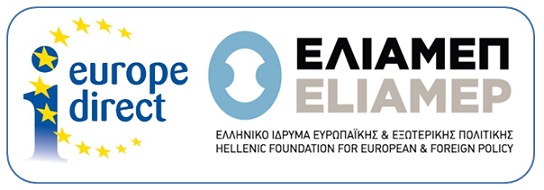 ΠΡΟΣΚΛΗΣΗΕκπαιδευτικά Σεμινάρια για την Ε.Ε.Το Κέντρο Ευρωπαϊκής Πληροφόρησης Europe Direct του Ελληνικού Ιδρύματος Ευρωπαϊκής & Εξωτερικής Πολιτικής (ΕΛΙΑΜΕΠ) προγραμματίζει τη διοργάνωση σεμιναρίων για εκπαιδευτικούς δευτεροβάθμιας εκπαίδευσης με αντικείμενο τις σύγχρονες προκλήσεις που αντιμετωπίζει η Ευρωπαϊκή Ένωση. Τα σεμινάρια θα διαρκέσουν από τις 13 Νοεμβρίου έως 11 Δεκεμβρίου θα πραγματοποιούνται κάθε Τρίτη και ώρα 17.00-20.00. Τα πρώτα τρία θα διεξαχθούν στα γραφεία της Αντιπροσωπείας της Ευρωπαϊκής Επιτροπής στην Αθήνα (Βασιλίσσης Σοφίας 2) και τα ακόλουθα δύο στα γραφεία του ΕΛΙΑΜΕΠ (Βασιλίσσης Σοφίας 49), με την ακόλουθη διάρθρωση:13 Νοεμβρίου : Κρίσεις και Μέλλον της Ευρωπαϊκής Ένωσης  Εισηγητής: Καθηγ. Λουκάς Τσούκαλης, Ομότιμος Καθηγητής του Πανεπιστημίου Αθηνών και Πρόεδρος του Ελληνικού Ιδρύματος Ευρωπαϊκής και Εξωτερικής Πολιτικής (ΕΛΙΑΜΕΠ). Διδάσκει επίσης στη Σχολή Διεθνών Σχέσεων του Παρισιού (Sciences Po) και στο Κολλέγιο της Ευρώπης. https://www.eliamep.gr/experts/loukas-tsoukalis-president/ 20 Νοεμβρίου: Εξωτερική πολιτική, άμυνα και ασφάλεια.  Εισηγητής: Δρ. Θάνος Ντόκος, Γενικός Διευθυντής στο Ελληνικό Ίδρυμα Ευρωπαϊκής και Εξωτερικής Πολιτικής (ΕΛΙΑΜΕΠ). Έχει διδάξει στα Πανεπιστήμια Πειραιώς και Αθηνών, τη Σχολή Εθνικής Αμύνης, τη Σχολή Εθνικής Ασφάλειας και τη Διπλωματική Ακαδημία. Διδάκτωρ Διεθνών Σχέσεων και Στρατηγικών Σπουδών του Πανεπιστημίου Cambridge. Έχει διατελέσει ερευνητής στο Ινστιτούτο Έρευνας για την Ειρήνη της Φρανκφούρτης και το Κέντρο για την Επιστήμη και τις Διεθνείς Σχέσεις του Πανεπιστημίου Χάρβαρντ. https://www.eliamep.gr/experts/thanos-dokos-director-general/  27 Νοεμβρίου: Μετανάστευση και ριζοσπαστικοποίηση στην Ευρώπη Εισηγήτριες: Αγγελική Δημητριάδη και Ρόζα ΒασιλάκηΔρ. Αγγελική Δημητριάδη, ερευνήτρια στο ΕΛΙΑΜΕΠ στο τομέα της μετανάστευσης. Η έρευνά της επικεντρώνεται στις Ευρωπαϊκές πολιτικές μετανάστευσης και ασύλου και στην παράτυπη μετανάστευση και διέλευση. https://bit.ly/2IAdOgK Δρ. Ρόζα Βασιλάκη, ερευνήτρια του ΕΛΙΑΜΕΠ και εργάζεται στο πρόγραμμα ‘Enhancing the Integration of Women, Beneficiaries of International Protection by Development and Implementation of Multifaceted Integration Training (INTEGRA-TRAIN)’. Είναι κάτοχος  διδακτορικού διπλώματος Ιστορίας της Ecole des Hautes Etudes en Sciences Sociales και κάτοχος διδακτορικού διπλώματος Κοινωνιολογίας του Πανεπιστημίου του Bristol. Έχει διδάξει ιστορία και κοινωνιολογία σε πανεπιστημιακά ιδρύματα στην Ελλάδα, στο Ισραήλ και στη Μεγάλη Βρετανία. https://bit.ly/2RhEnem 4 Δεκεμβρίου: Μεταρρυθμίσεις στην ευρωζώνηΕισηγητής: Ζήσης Μανούζας, υποψήφιος διδάκτορας στο Τμήμα Πολιτικής Επιστήμης του ΕΚΠΑ. Υπότροφος Ερευνητικής ‘Εδρας Ιδρύματος Α. Γ. Λεβέντη, ΕΛΙΑΜΕΠ. Τα ερευνητικά ενδιαφέροντά του επικεντρώνονται κατά κύριο λόγο στην πολιτική οικονομία της μακροοικονομικής πολιτικής και στα οικονομικά της ευρωζώνης.11 Δεκεμβρίου: Ευρωπαϊκή πολιτική περιβάλλοντος. (1ο μέρος) Προγράμματα κινητικότητας για μαθητές και εκπαιδευτικούς (2ο μέρος) Εισηγητές: Δρ. Λυδία Αβράμη και Γιάννης ΠαραστατίδηςΔρ. Λυδία Αβράμη, μεταδιδακτορική ερευνήτρια στο Ελληνικό Ίδρυμα Ευρωπαϊκής και Εξωτερικής Πολιτικής (ΕΛΙΑΜΕΠ) και Μεταδιδακτορική Υπότροφος του Ιδρύματος Κρατικών Υποτροφιών (ΙΚΥ). Η μεταδιδακτορική της έρευνα, που πραγματοποιείται στο Τμήμα Πολιτικής Επιστήμης και Δημόσιας Διοίκησης (Πανεπιστήμιο Αθηνών) (2017-2019), αφορά τις κοινωνικές διαστάσεις της πολιτικής για την κλιματική αλλαγή στην Ευρώπη της κρίσης. Επίσης, συνεργάζεται ως ερευνήτρια με το Εθνικό Κέντρο Κοινωνικών Ερευνών (EKKE) https://bit.ly/2QtoO28Γιάννης Παραστατίδης, υπεύθυνος εκπαιδευτικών θεμάτων και νεολαίας του Δικτύου Φοιτητών ERASMUS Ελλάδας.Στόχος αυτής της δράσης είναι ο εμπλουτισμός της γνώσης των εκπαιδευτικών όσον αφορά την ιστορία και τους θεσμούς της ΕΕ, τον τρόπο λειτουργίας και τις πολιτικές της, αλλά και τη σχέση Ελλάδας-ΕΕ. Γλώσσα εργασίας:  ΕλληνικήΘα δοθούν πιστοποιητικά  παρακολούθησης σε όσους παρακολουθήσουν τουλάχιστον τέσσερα από τα πέντε σεμινάρια.Προθεσμία δήλωσης συμμετοχής: 2/11/2018Περιορισμένος αριθμός θέσεων. Θα τηρηθεί αυστηρή σειρά προτεραιότητας.Πληροφορίες και Αιτήσεις συμμετοχής: Ματίνα Μεϊντάνη, e-mail: europe.direct@eliamep.gr, τηλ. 210 7257 110, Fax: 210 7257 114 Οι οργανωτές  ενδέχεται να μεταβάλουν τις ημερομηνίες ορισμένων σεμιναρίων αν χρειαστεί.